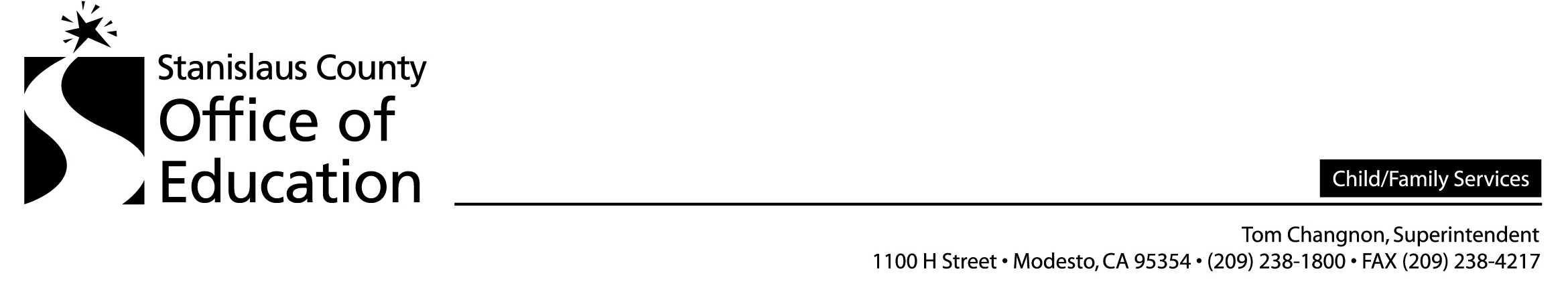 TO:	Child/Family Services Personnel*
	Staff Name, Staff Title, Staff LocationFROM:	Tony Jordan, Executive DirectorRE:	Staff/Substitute/Provider/Volunteer Immunization Requirements (Senate Bill 792)DATE:	May 20, 2016BackgroundSB 792 (Mendoza) is a new law effective September 1, 2016 that requires anyone who is employed, substituting, or volunteering and providing “care and supervision” (Title 22, Section 101152) at a child care center or a family child care home, as part of their licensure requirements, to be up to date on their influenza (flu), pertussis (whooping cough), and measles immunizations based on the adult immunization schedule defined by the Center of Disease Control.Every current employee, substitute, and volunteer providing “care and supervision” must be able to provide verification of up-to-date immunization status by September 1, 2016 – the first year the law is implemented.  For existing employees, substitutes, and volunteers, a 30-day grace period to obtain the documentation is available under the law if the person signs an attestation confirming immunization of vaccination.  All new employees, substitutes, and volunteers as of the date of the hire/volunteering must provide up-to-date immunization verification as a condition of employment and/or “in-service” status.  Failure to comply will deem an employment, substitute, and volunteer ineligible and unqualified for their job/position.A person is exempt from the requirements only under the following circumstances:The person submits a written statement from a licensed physician declaring that because of the person’s physical condition or medical circumstances, immunization is not safe.The person submits a written statement from a licensed physician providing that the person has evidence of current immunity to the disease(s).Influenza Vaccination RequirementEach employee and volunteer shall receive an influenza vaccination between August 1 and December 1 on an annual basis.Each employee and volunteer may submit a written declaration that he or she had declined the influenza vaccination.  This exemption applies only to the influenza vaccine.Each employee and volunteer that was hired or volunteers, respectively, after December 1 of the previous year and before August 1 of the current year is not required to receive the influenza vaccine during the first year of employment or volunteering.Measles RequirementThe vaccine for the measles is referred to as an MMR (Measles, Mumps, and Rubella).In order to be considered immunized against measles, the following protocol will be followed:Adults born before 1957 are generally considered immune for the measles.All adults born in 1957 or later should have documentation of 1 dosage or more of MMR vaccine unless they have a medical contraindication to the vaccine or laboratory evidence of immunity to measles.  Documentation of provider-diagnosed disease is not considered acceptable evidence of immunity for measles.A routine second dose of MMR vaccine, administered a minimum of 28 days after the first dose, is recommended for adults who received inactivated (killed) measles vaccine or measles vaccine of unknown type during 1963-1967 and should be revaccinated with 2 doses of MMR vaccine.Pertussis (Whooping Cough) RequirementsTDaP is a combination vaccine that protects against three potentially life-threatening bacterial diseases: tetanus, diphtheria, and pertussis (whooping cough). Td is a booster vaccine for tetanus and diphtheria. It does not protect against pertussis.  Employees, substitutes, and volunteers must be up to date on their TDaP vaccine at least once every ten years to ensure they are immunized against pertussis (whooping cough).RequirementThe two (2) documents attached must be submitted to SCOE, Human Resources by August 1, 2016.  Failure to do so will make an employee, substitute, or volunteer ineligible for their position.For Head Start, agencies are encouraged to track staff member compliance using the COPA Human Resources portal, staff profile section.For SCOE, backup documents substantiating compliance will be maintained in LaserFiche and/or with on-site licensing records.  Some service providers who are not providing “care and supervision” in child development centers and/or family child care homes (e.g. speech/language pathologist, occupational specialist/therapist, program specialist, service specialist, psychologist) will not need to comply with SB 792; while others who are providing “care and supervision” in child development centers or family child care homes (e.g. 1-1 shadows, interpreters-sign language) will be required to comply with SB 792.  Additional InformationQuestion:  	Why are these vaccines being required?Answer:  	According to the California Department of Public Health (CDPH):Young children under 5 years of age are at serious risk of complications from the flu.  Since 2004-2005 flu related deaths reported to CDPH have increased: 35 deaths (2011-2012), 348 (2009-2010), 150 deaths (2012-2013).  Individuals with the flu can be contagious for 24 hours before showing signs or symptoms.In 2014, there were 11,114 reported cases of whooping cough with 3 infant deaths in 2014.  Young children are not fully immunized until they receive several dosages; therefore rely on those around them to maintain their immunity.Measles can cause pneumonia, encephalitis or even death and young children under 5 years of age and adults over age 28 are at high-risks of getting a serious case of measles. 1 in 4 unvaccinated people in the U.S. who get measles will be hospitalized; 1 out of every 1,000 with measles will develop brain swelling; and 1 or 2 out of 1,000 people with measles will die, even with the best of care.CostAll vaccines required by SB 792 are covered at no cost by insurance plans under the Affordable Care Act.  Employees, substitutes, and volunteers should contact their physician to receive vaccines.  Those who are uninsured should contact Covered California to sign up for a plan that works best for them at http://www.coveredca.com or (800) 300-1506.Some private providers offer vaccines to the public and can be located at: http://www.vaccines.gov/getting/where 	In Stanislaus, at Sutter Gould Occupational Medicine: MMR is $100, Titers (the measles 	antibody test) is $62, TDaP is $76, and Influenza is $25 (given between August and 	March).Local health departments are also a good resource, found at: http://www.cdph.ca.gov/programs/immunize/pages/californiahealthdepartments.aspx 	In Stanislaus at Public Health: MMR is $85, TDaP is $85, and Influenza is $27. Titers is not available. Even so, should a current SCOE-CFS employee or any Head Start parent wishing to volunteer endure a cost for complying with SB 792, the program will reimburse them upon submission of appropriate claim form with supporting documentation (i.e. Incidental Reimbursement form and receipt/proof of service and payment).  For substitutes, new employees, and volunteers who are not Head Start parents, compliance with this Senate Bill will be a condition of employment and therefore not be reimbursable.Note: Questions regarding immunizations should be directed to your physician or by contacting Public Health in Stanislaus County, Health Services Agency, 830 Scenic Drive Modesto, CA 95353, (209) 558-7000.* The following SCOE CFS positions will be required to comply with SB 792:Associate TeacherEarly Head Start Associate TeacherChild Care Services SupervisorEarly Head Start Master TeacherChild Care SpecialistEarly Head Start TeacherChild Care Specialist IExecutive Director, CFSChild Care Specialist IIFamily Community Services SpecialistChild Care Specialist EHSFamily Eligibility SpecialistChild Development SpecialistFamily Health Services Assistant (FHSA)Child Development  Specialist - DisabilitiesFamily Service Worker (FSW) IIChild Development SupervisorHealth Services SupervisorCFS Operations CoordinatorHome Base EducatorCFS Planning CoordinatorHome Base SupervisorDirector II, CFSLicensed Vocational NurseDirector of CFS Health ServicesMaster TeacherDisabilities SupervisorPreschool Associate TeacherEarly Childhood TeacherPreschool TeacherEarly Childhood Associate TeacherRegistered NurseEarly Childhood Coordinator